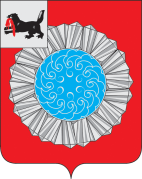 Российская ФедерацияИркутская область Слюдянский муниципальный районДУМА СЛЮДЯНСКОГО МУНИЦИПАЛЬНОГО РАЙОНАР Е Ш Е Н И ЕРешение принято районной Думой 26  мая  2022г.Об утверждении Перечня имущества, находящегося в муниципальной собственности Слюдянского муниципального образования и подлежащего передаче в муниципальную собственность Слюдянского муниципального районаВ целях благоустройства территории, прилегающей к земельному участку для строительства детского сада на 350 мест, в рамках разграничения муниципального имущества, в соответствии с пунктом 11 части 1 статьи 15 Федерального закона от 06 октября 2003 года № 131-ФЗ «Об общих принципах организации местного самоуправления в Российской Федерации», учитывая предварительное согласование передачи муниципального имущества с администрацией Слюдянского городского поселения от 28.04.2022г. №1730/10, руководствуясь Законом Иркутской области от 16 мая 2008 года № 14-оз «О порядке согласования перечня имущества, подлежащего передаче, порядке направления согласованных предложений органами местного самоуправления соответствующих муниципальных образований Иркутской области уполномоченному органу государственной власти Иркутской области и перечне документов, необходимых для принятия правового акта Иркутской области о разграничении муниципального имущества», статьями 31, 48 Устава муниципального образования Слюдянский район (новая редакция), зарегистрированного постановлением губернатора Иркутской области от 30 июня 2005 года № 303-п, РАЙОННАЯ ДУМА Р Е Ш И Л А:1. Утвердить прилагаемый Перечень имущества, находящегося в муниципальной собственности Слюдянского муниципального образования и подлежащего передаче в муниципальную собственность Слюдянского муниципального района.Мэр Слюдянского муниципального района			                                    А.Г. Шульц						          Председатель Думы Слюдянского муниципального района								          А.В. Николаевот 26.05.2022 года № 34 – VII рдУтвержденрешением Думы Слюдянского муниципального районаот 26.05.2022 года № 34 – VII рдПЕРЕЧЕНЬимущества, находящегося в муниципальной собственности Слюдянского муниципального образования и подлежащего передаче в муниципальную собственность Слюдянского муниципального района Раздел 2. Недвижимое имущество Заместитель  мэра Слюдянскогомуниципального района, председатель КУМИ  Слюдянскогомуниципального района								     Л.В. СтаценскаяN 
п/пНаименованиеАдресКадастровый (или условный) номер12341Земельный участокИркутская область, Слюдянский район, г. Слюдянка, ул. Слюдянских Красногвардейцев, дом №4738:25:010129:321